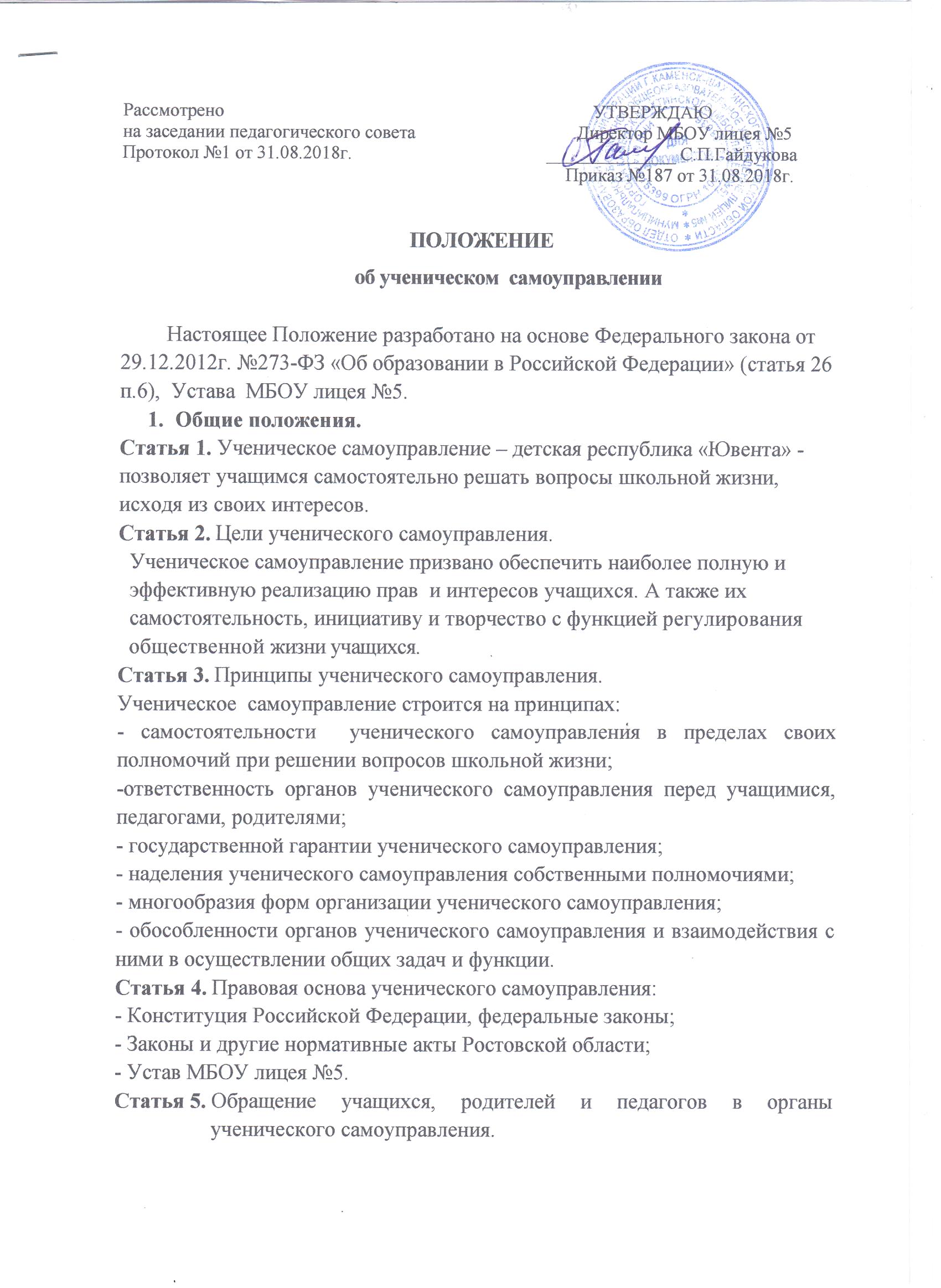 5.1.Учащиеся, родители и педагоги имеют право на индивидуальные и коллективные обращения в органы ученического самоуправления, к выборным лицам ученического самоуправления.Статья 6.	Формы  и органы ученического самоуправления. 6.1. Ученическое самоуправление осуществляется:	1) непосредственно учащимися через выборы;	2) общее собрание;	3) органами ученического самоуправления:- II-я ступень – Совет лидеров (5-11 классы). - I-я ступень – Кабинет министров (8-11 классы);6.2.Организационные формы ученического самоуправления определяются в пределах, установленных настоящим Положением.6.3.Наличие выборных органов ученического самоуправления является обязательным. Органы ученического самоуправления наделяются в соответствии с настоящим  Положением и Уставом МБОУ лицея №5 собственными полномочиями в решении школьной жизни. 6.4.Полномочия Совета лидеров учащихся:- обсуждение и формирование плана работы лицейской республики  « Ювента» на текущий учебный год;- заслушивание президента республики « Ювента», Кабинета министров о работе по итогам учебного года;- рассмотрение иных вопросов, отнесенных к ее ведению, касающихся интересов учащихся.Статья 7.	Кабинет министров. Кабинет министров является представительным органом ученического самоуправления.7.2.Состав Кабинета министров формируется на основе представительства из числа учащихся  8 - 11 классов.7.3.Полномочия Кабинета министров: разрабатывает планы проведения внеклассных  мероприятий в соответствии с программой развития воспитательной компоненты МБОУ лицея №5;- формирует избирательную комиссию для проведения выборов президента детского самоуправления;- рассматривает индивидуальные и коллективные предложения учащихся;- участвует при рассмотрении выбора дисциплинарного взыскания учащихся;  - рассматривает иные вопросы, отнесенные к его ведению касающихся интересов обучающихся.7.4.Срок полномочий депутата Совета лидеров и кабинета министров – от 1 до 3 лет.Статья 8.Президентское правление. 8.1.Президент лицейской республики « Ювента» является высшим лицом ученического самоуправления в  МБОУ лицее №5.8.2.Главой Президентского правления является президент лицейской республики «Ювента», избираемый путем закрытого голосования обучающимися 5-11 классов и педагогическими работниками МБОУ лицея №5, сроком от 1 до 3 лет. Президент  детской республики входит в состав Кабинета министров и Совета лидеров. 8.3.Полномочия Президентского правления:           - организовывает деятельность Кабинета министров;- участвует в работе Совета лидеров;-участвует в проведении внеклассных и общешкольных мероприятий различных направлений;- рассматривает индивидуальные и коллективные предложения учащихся. Статья 9.	Выборы Президента лицейской республики « Ювента» (далее - президент)Президент избирается из числа учащихся  9-10 классов на основе всеобщего равного и прямого избирательного права при тайном голосовании,  сроком от 1 до 3 учебных лет. Для проведения выборов президента  организовывается избирательная комиссия, которая на своем заседании избирает себе председателя и секретаря, а также утверждает Регламент своей работы. Комиссия на основании соответствующих заявлений  регистрирует кандидатов в президенты. Для регистрации каждому кандидату необходимо собрать подписи в поддержку в количестве не менее 2% от общего числа учащихся 5-11 классов. С момента регистрации кандидата в президенты кандидат имеет право всеми доступными и законными способами вести предвыборную агитацию за свою кандидатуру. Каждому из кандидатов предоставляется право на участие в дебатах.  Агитация заканчивается за сутки до голосования. Активное избирательное право  имеют все учащиеся 5-11 классов.  Избранным считается тот из кандидатов, который набрал наибольшее количество голосов. Результаты голосования объявляются председателем избирательной комиссии. Статья 10.    Полномочия Президента:- является представителем всех учащихся во взаимоотношениях с другими органами;- входит в состав Совета МБОУ лицея №5 с правом совещательного голоса;- участвует в заседаниях и ежегодно отчитывается перед общим собранием  о своей деятельности по итогам учебного года;- решает другие вопросы, касающиеся интересов учащихся;- представляет интересы лицейского самоуправления на общегородских мероприятиях детского содружества « Радуга»;        Статья 11.	Органом исполнительной власти лицейской республики         « Ювента» является кабинет министров, в который  входят президент, вице- президент и руководители (министры) следующих министерств:- Министерства образования;- Министерства культуры;- Министерства спорта и здоровья;- Министерства чистоты и порядка;- Министерство средств массовой информации;- Министерство цифрового развития и коммуникаций 11.1 Функциями кабинета министров являются:- руководство работой министерств  классных коллективов 1-11 классов;- выдвижение о награждении активных участников лицейского самоуправления;-организация работы по подготовке и проведению общешкольных мероприятий, требующих координации деятельности нескольких министерств.11.2.Президент лицейской республики «Ювента» предлагает кандидатуру вице-президента для утверждения на заседании Совета лидеров из числа кандидатов на пост президента. Президент формирует состав Кабинета министров из числа Совета лидеров 8-11 классов. Каждое министерство имеет свой План работы.11.3.Функциями Министерства образования являются:-организация и контроль учебной деятельности учащихся; -организация познавательных мероприятий: викторин, олимпиад, конкурсов;-оказание помощи в проведении предметных недель;-оказание помощи в проведении интеллектуальных игр и конкурсов.11.4.Функциями Министерства чистоты и порядка являются:-обеспечение соблюдения прав и обязанностей учащихся;-обеспечение дисциплины и осуществление контроля за безопасностью во время проведения культурно-массовых мероприятий;-помощь в обеспечении порядка в школе и на территории, своевременной уборке прилегающей территории на основе добровольчества, поддержание чистоты в закрепленных классных кабинетах;- организация и участие в субботниках и волонтерских экологических проектах;                    - контроль  за порядком и дисциплиной на переменах.11.5.Функциями Министерства спорта и здоровья являются:        - помощь в организации соревнований по различным видам спорта;- помощь в выявлении в лучших спортсменов и их награждение;- стимуляция сдачи комплекса ГТО учащимися МБОУ лицея №5;- организация пропаганды спорта и здорового образа жизни во внеурочное время.11.6.Функциями Министерствами культуры является:- помощь  в организации и проведении общешкольных праздников и мероприятий;- инициализация творческих проектов и конкурсов;- проведение творческих и художественных конкурсов;- выпуск газеты « Лицейские новости».11.7.Функции Министерства средств массовой информации:                    - проведение тематических акций;-участие в конкурсах различного уровня;- организация тематических конкурсов и фестивалей. 11.8. Функции Министерства цифрового развития и коммуникаций: - осуществление  освещения значимых культурно-массовых мероприятий, социальных проектов;- предоставление информации для размещения на сайте.Статья 12.	Вице- президент лицейской республики « Ювента»12.1.Вице-президент  назначается по представлению президента Полномочия вице-президента:- в период отсутствия Президента выполняет по его решению функции Президента;- в случае досрочного прекращения полномочий Президента выполняет функции до новых выборов.  Статья 13.	Основы взаимоотношений органов ученического самоуправления с другими органами.13.1. Взаимоотношения между органами лицейского самоуправления и администрацией МБОУ лицея №5, Педагогическим советом, Родительским комитетом и другими органами, предусмотренными Уставом МБОУ лицея №5, строятся на основе принципов взаимоуважения и сотрудничества. 